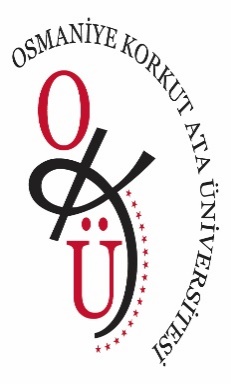 T.C.                                                                                                                                                                                                          OSMANİYE KORKUT ATA ÜNİVERSİTESİKadirli Uygulamalı Bilimler FakültesiHASSAS GÖREV TESPİT FORMUT.C.                                                                                                                                                                                                          OSMANİYE KORKUT ATA ÜNİVERSİTESİKadirli Uygulamalı Bilimler FakültesiHASSAS GÖREV TESPİT FORMUT.C.                                                                                                                                                                                                          OSMANİYE KORKUT ATA ÜNİVERSİTESİKadirli Uygulamalı Bilimler FakültesiHASSAS GÖREV TESPİT FORMUDoküman NoHGTF.001T.C.                                                                                                                                                                                                          OSMANİYE KORKUT ATA ÜNİVERSİTESİKadirli Uygulamalı Bilimler FakültesiHASSAS GÖREV TESPİT FORMUT.C.                                                                                                                                                                                                          OSMANİYE KORKUT ATA ÜNİVERSİTESİKadirli Uygulamalı Bilimler FakültesiHASSAS GÖREV TESPİT FORMUT.C.                                                                                                                                                                                                          OSMANİYE KORKUT ATA ÜNİVERSİTESİKadirli Uygulamalı Bilimler FakültesiHASSAS GÖREV TESPİT FORMUBirim KoduT.C.                                                                                                                                                                                                          OSMANİYE KORKUT ATA ÜNİVERSİTESİKadirli Uygulamalı Bilimler FakültesiHASSAS GÖREV TESPİT FORMUT.C.                                                                                                                                                                                                          OSMANİYE KORKUT ATA ÜNİVERSİTESİKadirli Uygulamalı Bilimler FakültesiHASSAS GÖREV TESPİT FORMUT.C.                                                                                                                                                                                                          OSMANİYE KORKUT ATA ÜNİVERSİTESİKadirli Uygulamalı Bilimler FakültesiHASSAS GÖREV TESPİT FORMUİç Kontrol Standart/Genel Şart KoduKOS 2/2.6T.C.                                                                                                                                                                                                          OSMANİYE KORKUT ATA ÜNİVERSİTESİKadirli Uygulamalı Bilimler FakültesiHASSAS GÖREV TESPİT FORMUT.C.                                                                                                                                                                                                          OSMANİYE KORKUT ATA ÜNİVERSİTESİKadirli Uygulamalı Bilimler FakültesiHASSAS GÖREV TESPİT FORMUT.C.                                                                                                                                                                                                          OSMANİYE KORKUT ATA ÜNİVERSİTESİKadirli Uygulamalı Bilimler FakültesiHASSAS GÖREV TESPİT FORMUİlk Yayın Tarihi  T.C.                                                                                                                                                                                                          OSMANİYE KORKUT ATA ÜNİVERSİTESİKadirli Uygulamalı Bilimler FakültesiHASSAS GÖREV TESPİT FORMUT.C.                                                                                                                                                                                                          OSMANİYE KORKUT ATA ÜNİVERSİTESİKadirli Uygulamalı Bilimler FakültesiHASSAS GÖREV TESPİT FORMUT.C.                                                                                                                                                                                                          OSMANİYE KORKUT ATA ÜNİVERSİTESİKadirli Uygulamalı Bilimler FakültesiHASSAS GÖREV TESPİT FORMURevizyon TarihiT.C.                                                                                                                                                                                                          OSMANİYE KORKUT ATA ÜNİVERSİTESİKadirli Uygulamalı Bilimler FakültesiHASSAS GÖREV TESPİT FORMUT.C.                                                                                                                                                                                                          OSMANİYE KORKUT ATA ÜNİVERSİTESİKadirli Uygulamalı Bilimler FakültesiHASSAS GÖREV TESPİT FORMUT.C.                                                                                                                                                                                                          OSMANİYE KORKUT ATA ÜNİVERSİTESİKadirli Uygulamalı Bilimler FakültesiHASSAS GÖREV TESPİT FORMURevizyon NoFAKÜLTE DEKANLIĞIFAKÜLTE DEKANLIĞIFAKÜLTE DEKANLIĞIFAKÜLTE DEKANLIĞIFAKÜLTE DEKANLIĞIFAKÜLTE DEKANLIĞIFAKÜLTE DEKANLIĞISıra NoFaaliyetin/Görevin AdıRisklerRisk DüzeyiKontroller/ TedbirlerSorumlu PersonelGörevi Yürütecek Personelde Aranacak Kriterler1Fakülte Kurulu ve Fakülte Yönetim Kurulu kararlarınınMevzuatlara uygun yapılması-Zaman Kaybı-İdarenin İtibar KaybıYüksek-Alınacak olan her bir kararda o konuyla ilgili mevzuata bakılmalı, Kurul heyetinin ayrı ayrı fikri alınmalı Karara karşı oy kullananların da gerekçeleri belirtilmeli-Caferi SadıkKEMANECİ-Lisans veya önlisans mezunu olması -Görevle ilgili mevzuata sahip olmak-Mesleki Uzmanlık2Stratejik plan ve bütçe çalışmaları-Zaman Kaybı-Bütçe-idarenin İtibar KaybıYüksek-Harcamaların gelecek yıllarında gözönünde bulundurularak planlanması-Aynur İNCE-Lisans veya önlisans mezunu olması -Görevle ilgili mevzuata sahip olmak-Mesleki Uzmanlık3AkademikFaaliyetlerinDüzenli yapılması-Öğrencilerin Eğitim Öğretimde eksik kalması-Verimli İş elde edememeYüksek-Akademik Kurul toplantılarının düzenli yapılması-Öğretim elemanları arasında koordinasyon sağlanması-Prof. Dr. Nihat ARIKAN-Lisans veya önlisans mezunu olması -Görevle ilgili mevzuata sahip olmak-Mesleki Uzmanlık4İdari PerformansProgramınınHazırlanması-Zaman Kaybı-İdarenin İtibar KaybıYüksek-Görev Tanımlarının belirlenmesi ve takibi -Görevlerin zamanında yerine getirilmesi-Caferi SadıkKEMANECİ-Lisans veya önlisans mezunu olması -Görevle İlgili mevzuala sahip olmak-Mesleki UzmanlıkADI SOYADIGÖREVİGÖREVİGÖREVİİMZAHAZIRLAYANHAZIRLAYANBil. İşl. Ayşe SündüsMELTEMYazı İşleriYazı İşleriYazı İşleriKONTROL EDENKONTROL EDENDoç. Dr.  FatmaHEPSAĞÖğretim ÜyesiÖğretim ÜyesiÖğretim ÜyesiONAYLAYANONAYLAYANProf. Dr. Nihat ARIKANDekan V.Dekan V.Dekan V.T.C.                                                                                                                                                                                                          OSMANİYE KORKUT ATA ÜNİVERSİTESİKadirli Uygulamalı Bilimler Fakültesi HASSAS GÖREV TESPİT FORMUT.C.                                                                                                                                                                                                          OSMANİYE KORKUT ATA ÜNİVERSİTESİKadirli Uygulamalı Bilimler Fakültesi HASSAS GÖREV TESPİT FORMUT.C.                                                                                                                                                                                                          OSMANİYE KORKUT ATA ÜNİVERSİTESİKadirli Uygulamalı Bilimler Fakültesi HASSAS GÖREV TESPİT FORMUDoküman NoHGTF.001T.C.                                                                                                                                                                                                          OSMANİYE KORKUT ATA ÜNİVERSİTESİKadirli Uygulamalı Bilimler Fakültesi HASSAS GÖREV TESPİT FORMUT.C.                                                                                                                                                                                                          OSMANİYE KORKUT ATA ÜNİVERSİTESİKadirli Uygulamalı Bilimler Fakültesi HASSAS GÖREV TESPİT FORMUT.C.                                                                                                                                                                                                          OSMANİYE KORKUT ATA ÜNİVERSİTESİKadirli Uygulamalı Bilimler Fakültesi HASSAS GÖREV TESPİT FORMUBirim KoduT.C.                                                                                                                                                                                                          OSMANİYE KORKUT ATA ÜNİVERSİTESİKadirli Uygulamalı Bilimler Fakültesi HASSAS GÖREV TESPİT FORMUT.C.                                                                                                                                                                                                          OSMANİYE KORKUT ATA ÜNİVERSİTESİKadirli Uygulamalı Bilimler Fakültesi HASSAS GÖREV TESPİT FORMUT.C.                                                                                                                                                                                                          OSMANİYE KORKUT ATA ÜNİVERSİTESİKadirli Uygulamalı Bilimler Fakültesi HASSAS GÖREV TESPİT FORMUİç Kontrol Standart/Genel Şart KoduKOS 2/2.6T.C.                                                                                                                                                                                                          OSMANİYE KORKUT ATA ÜNİVERSİTESİKadirli Uygulamalı Bilimler Fakültesi HASSAS GÖREV TESPİT FORMUT.C.                                                                                                                                                                                                          OSMANİYE KORKUT ATA ÜNİVERSİTESİKadirli Uygulamalı Bilimler Fakültesi HASSAS GÖREV TESPİT FORMUT.C.                                                                                                                                                                                                          OSMANİYE KORKUT ATA ÜNİVERSİTESİKadirli Uygulamalı Bilimler Fakültesi HASSAS GÖREV TESPİT FORMUİlk Yayın Tarihi  T.C.                                                                                                                                                                                                          OSMANİYE KORKUT ATA ÜNİVERSİTESİKadirli Uygulamalı Bilimler Fakültesi HASSAS GÖREV TESPİT FORMUT.C.                                                                                                                                                                                                          OSMANİYE KORKUT ATA ÜNİVERSİTESİKadirli Uygulamalı Bilimler Fakültesi HASSAS GÖREV TESPİT FORMUT.C.                                                                                                                                                                                                          OSMANİYE KORKUT ATA ÜNİVERSİTESİKadirli Uygulamalı Bilimler Fakültesi HASSAS GÖREV TESPİT FORMURevizyon TarihiT.C.                                                                                                                                                                                                          OSMANİYE KORKUT ATA ÜNİVERSİTESİKadirli Uygulamalı Bilimler Fakültesi HASSAS GÖREV TESPİT FORMUT.C.                                                                                                                                                                                                          OSMANİYE KORKUT ATA ÜNİVERSİTESİKadirli Uygulamalı Bilimler Fakültesi HASSAS GÖREV TESPİT FORMUT.C.                                                                                                                                                                                                          OSMANİYE KORKUT ATA ÜNİVERSİTESİKadirli Uygulamalı Bilimler Fakültesi HASSAS GÖREV TESPİT FORMURevizyon NoFAKÜLTE SEKRETERLİĞİFAKÜLTE SEKRETERLİĞİFAKÜLTE SEKRETERLİĞİFAKÜLTE SEKRETERLİĞİFAKÜLTE SEKRETERLİĞİFAKÜLTE SEKRETERLİĞİFAKÜLTE SEKRETERLİĞİFAKÜLTE SEKRETERLİĞİSıra NoFaaliyetin/Görevin AdıRisklerRisklerRisk DüzeyiKontroller/ TedbirlerSorumlu PersonelGörevi Yürütecek Personelde Aranacak Kriterler1İdari ve Hizmetli Personelin sevk ve İdaresi-Zaman Kaybı-İdarenin İtibar Kaybı-Zaman Kaybı-İdarenin İtibar KaybıYüksek-İş planı ve görev dağılımı yapıp denetimi sağlamak- Caferi SadıkKEMANECİ-Lisans veya önlisans mezunu olması -Görevle İlgili mevzuata sahip olmak -Mesleki Uzmanlık2Yazışmaların sağlanması-Zaman Kaybı-İdarenin İtibar Kaybı -Kurumumuz ve DiğerKurumlarla kopukluk-Zaman Kaybı-İdarenin İtibar Kaybı -Kurumumuz ve DiğerKurumlarla kopuklukOrta-Gelen ve giden evrakları İlk önce kontrol etmek yazı işlerini yönlendirmek- Caferi SadıkKEMANECİ-Lisans veya önlisans mezunu olması -Görevle ilgili mevzuata sahip olmak-Mesleki Uzmanlık3Gizli yazıların hazırlanması-Kurumun güven kaybı-İdarenin İtibar Kaybı-Kurumun güven kaybı-İdarenin İtibar KaybıYüksek-Gizliliğe riayet- Caferi SadıkKEMANECİ-Lisans veya önlisans mezunu olması -Görevle ilgili mevzuata sahip olmak-Mesleki Uzmanlık4Mali İşler (Satınalma, Maaş,Ekders...-Hak kaybı -Mevzuata aykırıHarcama -İtibar kaybı-Hak kaybı -Mevzuata aykırıHarcama -İtibar kaybıYüksek-Birimler arası koordinasyon sağlanmalı- Caferi SadıkKEMANECİ-Lisans veya önlisans mezunu olması -Görevle İlgili mevzuata sahip olmak -Mesleki Uzmanlık5Taşınır ve taşınmaz Malların İdareli kullanılması -Tasarruf (elektrik, su, temizlik malzemeleri..-Savurganlık-Ekonomik kayıp-Savurganlık-Ekonomik kayıpOrta-İyi bir denetim -Personeli bilinçlendirme- Caferi SadıkKEMANECİ-Lisans veya önlisans mezunu olması -Görevle İlgili mevzuata sahip olmak-Mesleki UzmanlıkADI SOYADIADI SOYADIGÖREVİGÖREVİGÖREVİİMZAHAZIRLAYANHAZIRLAYANBil. İşl. Ayşe SündüsMELTEMBil. İşl. Ayşe SündüsMELTEMYazı İşleriYazı İşleriYazı İşleriKONTROL EDENKONTROL EDENDoç. Dr.  FatmaHEPSAĞDoç. Dr.  FatmaHEPSAĞÖğretim ÜyesiÖğretim ÜyesiÖğretim ÜyesiONAYLAYANONAYLAYANProf. Dr. Nihat ARIKANProf. Dr. Nihat ARIKANDekan V.Dekan V.Dekan V.T.C.                                                                                                                                                                                                          OSMANİYE KORKUT ATA ÜNİVERSİTESİKadirli Uygulamalı Bilimler FakültesiHASSAS GÖREV TESPİT FORMUT.C.                                                                                                                                                                                                          OSMANİYE KORKUT ATA ÜNİVERSİTESİKadirli Uygulamalı Bilimler FakültesiHASSAS GÖREV TESPİT FORMUT.C.                                                                                                                                                                                                          OSMANİYE KORKUT ATA ÜNİVERSİTESİKadirli Uygulamalı Bilimler FakültesiHASSAS GÖREV TESPİT FORMUDoküman NoHGTF.001T.C.                                                                                                                                                                                                          OSMANİYE KORKUT ATA ÜNİVERSİTESİKadirli Uygulamalı Bilimler FakültesiHASSAS GÖREV TESPİT FORMUT.C.                                                                                                                                                                                                          OSMANİYE KORKUT ATA ÜNİVERSİTESİKadirli Uygulamalı Bilimler FakültesiHASSAS GÖREV TESPİT FORMUT.C.                                                                                                                                                                                                          OSMANİYE KORKUT ATA ÜNİVERSİTESİKadirli Uygulamalı Bilimler FakültesiHASSAS GÖREV TESPİT FORMUBirim KoduT.C.                                                                                                                                                                                                          OSMANİYE KORKUT ATA ÜNİVERSİTESİKadirli Uygulamalı Bilimler FakültesiHASSAS GÖREV TESPİT FORMUT.C.                                                                                                                                                                                                          OSMANİYE KORKUT ATA ÜNİVERSİTESİKadirli Uygulamalı Bilimler FakültesiHASSAS GÖREV TESPİT FORMUT.C.                                                                                                                                                                                                          OSMANİYE KORKUT ATA ÜNİVERSİTESİKadirli Uygulamalı Bilimler FakültesiHASSAS GÖREV TESPİT FORMUİç Kontrol Standart/Genel Şart KoduKOS 2/2.6T.C.                                                                                                                                                                                                          OSMANİYE KORKUT ATA ÜNİVERSİTESİKadirli Uygulamalı Bilimler FakültesiHASSAS GÖREV TESPİT FORMUT.C.                                                                                                                                                                                                          OSMANİYE KORKUT ATA ÜNİVERSİTESİKadirli Uygulamalı Bilimler FakültesiHASSAS GÖREV TESPİT FORMUT.C.                                                                                                                                                                                                          OSMANİYE KORKUT ATA ÜNİVERSİTESİKadirli Uygulamalı Bilimler FakültesiHASSAS GÖREV TESPİT FORMUİlk Yayın Tarihi  T.C.                                                                                                                                                                                                          OSMANİYE KORKUT ATA ÜNİVERSİTESİKadirli Uygulamalı Bilimler FakültesiHASSAS GÖREV TESPİT FORMUT.C.                                                                                                                                                                                                          OSMANİYE KORKUT ATA ÜNİVERSİTESİKadirli Uygulamalı Bilimler FakültesiHASSAS GÖREV TESPİT FORMUT.C.                                                                                                                                                                                                          OSMANİYE KORKUT ATA ÜNİVERSİTESİKadirli Uygulamalı Bilimler FakültesiHASSAS GÖREV TESPİT FORMURevizyon TarihiT.C.                                                                                                                                                                                                          OSMANİYE KORKUT ATA ÜNİVERSİTESİKadirli Uygulamalı Bilimler FakültesiHASSAS GÖREV TESPİT FORMUT.C.                                                                                                                                                                                                          OSMANİYE KORKUT ATA ÜNİVERSİTESİKadirli Uygulamalı Bilimler FakültesiHASSAS GÖREV TESPİT FORMUT.C.                                                                                                                                                                                                          OSMANİYE KORKUT ATA ÜNİVERSİTESİKadirli Uygulamalı Bilimler FakültesiHASSAS GÖREV TESPİT FORMURevizyon NoPERSONEL İŞLERİPERSONEL İŞLERİPERSONEL İŞLERİPERSONEL İŞLERİPERSONEL İŞLERİPERSONEL İŞLERİPERSONEL İŞLERİPERSONEL İŞLERİSıra NoFaaliyetin/Görevin AdıRisklerRisklerRisk DüzeyiKontroller/ TedbirlerSorumlu PersonelGörevi Yürütecek Personelde Aranacak Kriterler1Öğretim elemanlarının görev sürelerinin takibi-Hak Kaybı-İdarenin İtibar Kaybı-Hak Kaybı-İdarenin İtibar KaybıDüşük-Takipİşlemlerinin yasal süresi İçinde yapılması-MehmetKÖSTÜ-Lisans veya önlisans mezunu olması -Görevle İlgili mevzuata sahip olmak -Mesleki Uzmanlık2Akademik ve İdari personel ayırma/İIİşİk kesme İşlemleri-Hak Kaybı-Hak KaybıOrta-Takipİşlemlerinin yasal süresi İçinde yapılması-MehmetKÖSTÜ-Lisans veya önlisans mezunu olması -Görevle ilgili mevzuata sahip olmak-Mesleki Uzmanlık3Akademik personelin SGK tescil İşlemleri-Hak Kaybı-Hak KaybıOrta-Takipİşlemlerinin yasal süresi İçinde yapılması-MehmetKÖSTÜ-Lisans veya önlisans mezunu olması -Görevle ilgili mevzuata sahip olmak-Mesleki Uzmanlık4Açıktan/NakIen Atama-Göreve başlama takibi-SGK giriş işlemleri unutulması-Göreve başlama takibi-SGK giriş işlemleri unutulmasıYüksek-Takip işlemlerinin yasal süresi İçinde yapılması-MehmetKÖSIÜ-Lisans veya önlisans mezunu olması -Görevle İlgili mevzuata sahip olmak -Mesleki Uzmanlık5Akademik/İdari personel terfi işlemleri-Terfinin zamanında yapılmaması -Yanlış terfi girişi-Terfinin zamanında yapılmaması -Yanlış terfi girişiYüksek-Özlük bilgilerinin güncel tutulması -Terfi listelerinin kontrolü-MehmetKÖSTÜ-Lisans veya önlisans mezunu olması -Görevle İlgili mevzuata sahip olmak-Mesleki UzmanlıkADI SOYADIADI SOYADIGÖREVİGÖREVİGÖREVİİMZAHAZIRLAYANHAZIRLAYANBil. İşl. Ayşe SündüsMELTEMBil. İşl. Ayşe SündüsMELTEMYazı İşleriYazı İşleriYazı İşleriKONTROL EDENKONTROL EDENDoç. Dr.  FatmaHEPSAĞDoç. Dr.  FatmaHEPSAĞÖğretim ÜyesiÖğretim ÜyesiÖğretim ÜyesiONAYLAYANONAYLAYANProf. Dr. Nihat ARIKANProf. Dr. Nihat ARIKANDekan V.Dekan V.Dekan V.T.C.                                                                                                                                                                                                          OSMANİYE KORKUT ATA ÜNİVERSİTESİKadirli Uygulamalı Bilimler FakültesiHASSAS GÖREV TESPİT FORMUT.C.                                                                                                                                                                                                          OSMANİYE KORKUT ATA ÜNİVERSİTESİKadirli Uygulamalı Bilimler FakültesiHASSAS GÖREV TESPİT FORMUT.C.                                                                                                                                                                                                          OSMANİYE KORKUT ATA ÜNİVERSİTESİKadirli Uygulamalı Bilimler FakültesiHASSAS GÖREV TESPİT FORMUDoküman NoHGTF.001T.C.                                                                                                                                                                                                          OSMANİYE KORKUT ATA ÜNİVERSİTESİKadirli Uygulamalı Bilimler FakültesiHASSAS GÖREV TESPİT FORMUT.C.                                                                                                                                                                                                          OSMANİYE KORKUT ATA ÜNİVERSİTESİKadirli Uygulamalı Bilimler FakültesiHASSAS GÖREV TESPİT FORMUT.C.                                                                                                                                                                                                          OSMANİYE KORKUT ATA ÜNİVERSİTESİKadirli Uygulamalı Bilimler FakültesiHASSAS GÖREV TESPİT FORMUBirim KoduT.C.                                                                                                                                                                                                          OSMANİYE KORKUT ATA ÜNİVERSİTESİKadirli Uygulamalı Bilimler FakültesiHASSAS GÖREV TESPİT FORMUT.C.                                                                                                                                                                                                          OSMANİYE KORKUT ATA ÜNİVERSİTESİKadirli Uygulamalı Bilimler FakültesiHASSAS GÖREV TESPİT FORMUT.C.                                                                                                                                                                                                          OSMANİYE KORKUT ATA ÜNİVERSİTESİKadirli Uygulamalı Bilimler FakültesiHASSAS GÖREV TESPİT FORMUİç Kontrol Standart/Genel Şart KoduKOS 2/2.6T.C.                                                                                                                                                                                                          OSMANİYE KORKUT ATA ÜNİVERSİTESİKadirli Uygulamalı Bilimler FakültesiHASSAS GÖREV TESPİT FORMUT.C.                                                                                                                                                                                                          OSMANİYE KORKUT ATA ÜNİVERSİTESİKadirli Uygulamalı Bilimler FakültesiHASSAS GÖREV TESPİT FORMUT.C.                                                                                                                                                                                                          OSMANİYE KORKUT ATA ÜNİVERSİTESİKadirli Uygulamalı Bilimler FakültesiHASSAS GÖREV TESPİT FORMUİlk Yayın Tarihi  T.C.                                                                                                                                                                                                          OSMANİYE KORKUT ATA ÜNİVERSİTESİKadirli Uygulamalı Bilimler FakültesiHASSAS GÖREV TESPİT FORMUT.C.                                                                                                                                                                                                          OSMANİYE KORKUT ATA ÜNİVERSİTESİKadirli Uygulamalı Bilimler FakültesiHASSAS GÖREV TESPİT FORMUT.C.                                                                                                                                                                                                          OSMANİYE KORKUT ATA ÜNİVERSİTESİKadirli Uygulamalı Bilimler FakültesiHASSAS GÖREV TESPİT FORMURevizyon TarihiT.C.                                                                                                                                                                                                          OSMANİYE KORKUT ATA ÜNİVERSİTESİKadirli Uygulamalı Bilimler FakültesiHASSAS GÖREV TESPİT FORMUT.C.                                                                                                                                                                                                          OSMANİYE KORKUT ATA ÜNİVERSİTESİKadirli Uygulamalı Bilimler FakültesiHASSAS GÖREV TESPİT FORMUT.C.                                                                                                                                                                                                          OSMANİYE KORKUT ATA ÜNİVERSİTESİKadirli Uygulamalı Bilimler FakültesiHASSAS GÖREV TESPİT FORMURevizyon NoEĞİTİM-ÖĞRETİM FAALİYETLERİEĞİTİM-ÖĞRETİM FAALİYETLERİEĞİTİM-ÖĞRETİM FAALİYETLERİEĞİTİM-ÖĞRETİM FAALİYETLERİEĞİTİM-ÖĞRETİM FAALİYETLERİEĞİTİM-ÖĞRETİM FAALİYETLERİEĞİTİM-ÖĞRETİM FAALİYETLERİSıra NoFaaliyetin/Görevin AdıRisklerRisk DüzeyiKontroller/ TedbirlerSorumlu PersonelGörevi Yürütecek Personelde Aranacak Kriterler1Yükseköğretim Kanunu'nun 4. ve 5. Maddelerinde belirtilen amaç ve İlkelere uygun hareket etmek-Eğitim-Öğretiminaksaması-Kurumsal temsil ve yetkinlikte sorunlar yaşanmasıYüksek-İş Planı veGörevDağılımı yapıp denetimi sağlamakÖğretim Üyeleri2Fakülte Web sayfasının güncellenmesi- İtibar KaybıYüksek-İş Planı veGörevDağılımı yapıp denetimi sağlamakÖğretim Elemanları3Sınav ve ders programlarının hazırlanması-İtibar Kaybı-Şikayet ve disiplin olaylarıYüksek-İş Planı veGörevDağılımı yapıp denetimi sağlamakÖğretim Üyeleri4Eğitim-öğretim faaliyetlerinde akademik takvimin esas alınması-Hak kaybı-Mevzuata aykırılık-Güven ve itibar kaybıYüksek-İş Planı veGörevDağılımı yapıp denetimi sağlamakÖğretim Üyeleri5Öğrenci danışmanlık hizmetleri-Güven ve itibar kaybı-Hak kaybı -Başarı ve tercih edilmede geriye düşmeYüksek-İş Planı veGörevDağılımı yapıp denetimi sağlamakÖğretim Üyeleri6Ders programı ve ders görevlendirmelerinin adil, objektif ve öğretim elemanlarının bilim alanlarına uygun olarak yapılmasını sağlamak-Eğitim-öğretimin aksaması-Öğrenci hak kaybı-Kurumsal hedeflerin yerine getirilememesiYüksek-Akademik kurul toplantılarının düzenli olarak yapılması -Öğretim elemanları arasında koordinasyon sağlama-Güncel kontrollerin yapılmasıÖğretim Üyeleri7Öğrenci temsilci seçimlerinin yönergeye uygun şekilde gerçekleştirilmesi-Güven ve itibar kaybı-Hak kaybıYüksek-İyi bir denetimÖğretim Üyeleri8Stajın yürütülmesini yönergeye uygun yapmak-Güven ve itibar kaybı-Hak kaybıYüksek-İyi bir denetimÖğretim Üyeleri9Kurum içi ve kurum dışı bursiyer seçimlerini gerçekleştirmek üzere İlgili komisyonda görev almak-Haksızlık ve mağduriyetOrta-Burs verilecek öğrencilerinİlgili yönetmeliğe uygun seçilmesiÖğretim Üyeleri10Başarı notlarının zamanında elektronik ortama verilmesini sağlamak-Güven ve itibar kaybı-Hak kaybıYüksek-İyi bir denetimÖğretim Üyeleri11Öğrencilerin okulda düzenleyeceği her türlü etkinliği denetlemek- Öğrenciler arasında kanun dışı faaliyetlerin baş göstermesiOrta-İyi bir denetimÖğretim Üyeleri12Öğretim elemanlarının bilimsel araştırma ve yayım gücünü artırıcı teşvikte bulunmak-Motivasyon eksikliğiOrtaADI SOYADIGÖREVİGÖREVİGÖREVİİMZAHAZIRLAYANHAZIRLAYANBil. İşl. Ayşe SündüsMELTEMYazı İşleriYazı İşleriYazı İşleriKONTROL EDENKONTROL EDENDoç. Dr.  FatmaHEPSAĞÖğretim ÜyesiÖğretim ÜyesiÖğretim ÜyesiONAYLAYANONAYLAYANProf. Dr. Nihat ARIKANDekan V.Dekan V.Dekan V.T.C.                                                                                                                                                                                                          OSMANİYE KORKUT ATA ÜNİVERSİTESİKadirli Uygulamalı Bilimler FakültesiHASSAS GÖREV TESPİT FORMUT.C.                                                                                                                                                                                                          OSMANİYE KORKUT ATA ÜNİVERSİTESİKadirli Uygulamalı Bilimler FakültesiHASSAS GÖREV TESPİT FORMUT.C.                                                                                                                                                                                                          OSMANİYE KORKUT ATA ÜNİVERSİTESİKadirli Uygulamalı Bilimler FakültesiHASSAS GÖREV TESPİT FORMUDoküman NoHGTF.001T.C.                                                                                                                                                                                                          OSMANİYE KORKUT ATA ÜNİVERSİTESİKadirli Uygulamalı Bilimler FakültesiHASSAS GÖREV TESPİT FORMUT.C.                                                                                                                                                                                                          OSMANİYE KORKUT ATA ÜNİVERSİTESİKadirli Uygulamalı Bilimler FakültesiHASSAS GÖREV TESPİT FORMUT.C.                                                                                                                                                                                                          OSMANİYE KORKUT ATA ÜNİVERSİTESİKadirli Uygulamalı Bilimler FakültesiHASSAS GÖREV TESPİT FORMUBirim KoduT.C.                                                                                                                                                                                                          OSMANİYE KORKUT ATA ÜNİVERSİTESİKadirli Uygulamalı Bilimler FakültesiHASSAS GÖREV TESPİT FORMUT.C.                                                                                                                                                                                                          OSMANİYE KORKUT ATA ÜNİVERSİTESİKadirli Uygulamalı Bilimler FakültesiHASSAS GÖREV TESPİT FORMUT.C.                                                                                                                                                                                                          OSMANİYE KORKUT ATA ÜNİVERSİTESİKadirli Uygulamalı Bilimler FakültesiHASSAS GÖREV TESPİT FORMUİç Kontrol Standart/Genel Şart KoduKOS 2/2.6T.C.                                                                                                                                                                                                          OSMANİYE KORKUT ATA ÜNİVERSİTESİKadirli Uygulamalı Bilimler FakültesiHASSAS GÖREV TESPİT FORMUT.C.                                                                                                                                                                                                          OSMANİYE KORKUT ATA ÜNİVERSİTESİKadirli Uygulamalı Bilimler FakültesiHASSAS GÖREV TESPİT FORMUT.C.                                                                                                                                                                                                          OSMANİYE KORKUT ATA ÜNİVERSİTESİKadirli Uygulamalı Bilimler FakültesiHASSAS GÖREV TESPİT FORMUİlk Yayın Tarihi  T.C.                                                                                                                                                                                                          OSMANİYE KORKUT ATA ÜNİVERSİTESİKadirli Uygulamalı Bilimler FakültesiHASSAS GÖREV TESPİT FORMUT.C.                                                                                                                                                                                                          OSMANİYE KORKUT ATA ÜNİVERSİTESİKadirli Uygulamalı Bilimler FakültesiHASSAS GÖREV TESPİT FORMUT.C.                                                                                                                                                                                                          OSMANİYE KORKUT ATA ÜNİVERSİTESİKadirli Uygulamalı Bilimler FakültesiHASSAS GÖREV TESPİT FORMURevizyon TarihiT.C.                                                                                                                                                                                                          OSMANİYE KORKUT ATA ÜNİVERSİTESİKadirli Uygulamalı Bilimler FakültesiHASSAS GÖREV TESPİT FORMUT.C.                                                                                                                                                                                                          OSMANİYE KORKUT ATA ÜNİVERSİTESİKadirli Uygulamalı Bilimler FakültesiHASSAS GÖREV TESPİT FORMUT.C.                                                                                                                                                                                                          OSMANİYE KORKUT ATA ÜNİVERSİTESİKadirli Uygulamalı Bilimler FakültesiHASSAS GÖREV TESPİT FORMURevizyon NoYAZI İŞLERİ, ÖZEL KALEMYAZI İŞLERİ, ÖZEL KALEMYAZI İŞLERİ, ÖZEL KALEMYAZI İŞLERİ, ÖZEL KALEMYAZI İŞLERİ, ÖZEL KALEMYAZI İŞLERİ, ÖZEL KALEMYAZI İŞLERİ, ÖZEL KALEMSıra NoFaaliyetin/Görevin AdıRisklerRisk DüzeyiKontroller/ TedbirlerSorumlu PersonelGörevi Yürütecek Personelde Aranacak Kriterler1Gelen ve Giden Yazılar-Zaman Kaybı-İdarenin İtibar Kaybı-İletişim hatasıOrta-Dekan veFakülte Sekreteri tarafından yönlendirmeleri dikkatlice incelemek-Ayşe SündüsMELTEM-Lisans veya önlisans mezunu olması-Görevle İlgili mevzuata sahip olmak-Mesleki Uzmanlık2Dışarı ile İletişim-Zaman Kaybı-İdarenin İtibar Kaybı -Kurumumuz ve DiğerKurumlarla kopuklukOrta-Telefonlara bakmak-Fax ve Mailleri kontrol etmek -Düzgün bir diksiyona sahip olmak-Ayşe SündüsMELTEM-Lisans veya önlİsans mezunu olması-Görevle İlgili mevzuata sahip olmak-Mesleki Uzmanlık3Evrakları saklama, arşiv, zimmet İşleri-Evrakların kaybolması-Yerine ulaşamama-Gerektiğinde bulamamaYüksek-Arşivi düzenli ve zamanında tutma -Gelen Giden Evrak ve Zimmet defterini düzenli tutma-Ayşe SündüsMELTEM-Lisans veya önlisans mezunu olması-Görevle ilgili mevzuata sahip olmak-Mesleki Uzmanlık4Fakülte ile ilgili gelen misafirlerle İlgilenmek-İdarenin İtibar KaybıOrta-Fakülteye remi ya da gayri resmi olarakDekana,Dekan Yrd., Fakülte Sekreterine gelen misafirlerle İlgilenmek -Programını, randevu süresini ayarlamak-Ayşe SündüsMELTEM-Lisans veya önlisans mezunu olması-Görevle İlgili mevzuata sahip olmak -Mesleki UzmanlıkADI SOYADIGÖREVİGÖREVİGÖREVİİMZAHAZIRLAYANHAZIRLAYANBil. İşl. Ayşe SündüsMELTEMYazı İşleriYazı İşleriYazı İşleriKONTROL EDENKONTROL EDENDoç. Dr.  FatmaHEPSAĞÖğretim ÜyesiÖğretim ÜyesiÖğretim ÜyesiONAYLAYANONAYLAYANProf. Dr. Nihat ARIKANDekan V.Dekan V.Dekan V.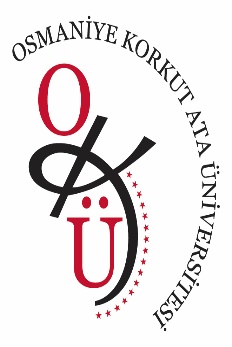 T.C.                                                                                                                                                                                                          OSMANİYE KORKUT ATA ÜNİVERSİTESİKadirli Uygulamalı Bilimler FakültesiHASSAS GÖREV TESPİT FORMUT.C.                                                                                                                                                                                                          OSMANİYE KORKUT ATA ÜNİVERSİTESİKadirli Uygulamalı Bilimler FakültesiHASSAS GÖREV TESPİT FORMUT.C.                                                                                                                                                                                                          OSMANİYE KORKUT ATA ÜNİVERSİTESİKadirli Uygulamalı Bilimler FakültesiHASSAS GÖREV TESPİT FORMUT.C.                                                                                                                                                                                                          OSMANİYE KORKUT ATA ÜNİVERSİTESİKadirli Uygulamalı Bilimler FakültesiHASSAS GÖREV TESPİT FORMUDoküman NoDoküman NoHGTF.001T.C.                                                                                                                                                                                                          OSMANİYE KORKUT ATA ÜNİVERSİTESİKadirli Uygulamalı Bilimler FakültesiHASSAS GÖREV TESPİT FORMUT.C.                                                                                                                                                                                                          OSMANİYE KORKUT ATA ÜNİVERSİTESİKadirli Uygulamalı Bilimler FakültesiHASSAS GÖREV TESPİT FORMUT.C.                                                                                                                                                                                                          OSMANİYE KORKUT ATA ÜNİVERSİTESİKadirli Uygulamalı Bilimler FakültesiHASSAS GÖREV TESPİT FORMUT.C.                                                                                                                                                                                                          OSMANİYE KORKUT ATA ÜNİVERSİTESİKadirli Uygulamalı Bilimler FakültesiHASSAS GÖREV TESPİT FORMUBirim KoduBirim KoduT.C.                                                                                                                                                                                                          OSMANİYE KORKUT ATA ÜNİVERSİTESİKadirli Uygulamalı Bilimler FakültesiHASSAS GÖREV TESPİT FORMUT.C.                                                                                                                                                                                                          OSMANİYE KORKUT ATA ÜNİVERSİTESİKadirli Uygulamalı Bilimler FakültesiHASSAS GÖREV TESPİT FORMUT.C.                                                                                                                                                                                                          OSMANİYE KORKUT ATA ÜNİVERSİTESİKadirli Uygulamalı Bilimler FakültesiHASSAS GÖREV TESPİT FORMUT.C.                                                                                                                                                                                                          OSMANİYE KORKUT ATA ÜNİVERSİTESİKadirli Uygulamalı Bilimler FakültesiHASSAS GÖREV TESPİT FORMUİç Kontrol Standart/Genel Şart Koduİç Kontrol Standart/Genel Şart KoduKOS 2/2.6T.C.                                                                                                                                                                                                          OSMANİYE KORKUT ATA ÜNİVERSİTESİKadirli Uygulamalı Bilimler FakültesiHASSAS GÖREV TESPİT FORMUT.C.                                                                                                                                                                                                          OSMANİYE KORKUT ATA ÜNİVERSİTESİKadirli Uygulamalı Bilimler FakültesiHASSAS GÖREV TESPİT FORMUT.C.                                                                                                                                                                                                          OSMANİYE KORKUT ATA ÜNİVERSİTESİKadirli Uygulamalı Bilimler FakültesiHASSAS GÖREV TESPİT FORMUT.C.                                                                                                                                                                                                          OSMANİYE KORKUT ATA ÜNİVERSİTESİKadirli Uygulamalı Bilimler FakültesiHASSAS GÖREV TESPİT FORMUİlk Yayın Tarihi  İlk Yayın Tarihi  T.C.                                                                                                                                                                                                          OSMANİYE KORKUT ATA ÜNİVERSİTESİKadirli Uygulamalı Bilimler FakültesiHASSAS GÖREV TESPİT FORMUT.C.                                                                                                                                                                                                          OSMANİYE KORKUT ATA ÜNİVERSİTESİKadirli Uygulamalı Bilimler FakültesiHASSAS GÖREV TESPİT FORMUT.C.                                                                                                                                                                                                          OSMANİYE KORKUT ATA ÜNİVERSİTESİKadirli Uygulamalı Bilimler FakültesiHASSAS GÖREV TESPİT FORMUT.C.                                                                                                                                                                                                          OSMANİYE KORKUT ATA ÜNİVERSİTESİKadirli Uygulamalı Bilimler FakültesiHASSAS GÖREV TESPİT FORMURevizyon TarihiRevizyon TarihiT.C.                                                                                                                                                                                                          OSMANİYE KORKUT ATA ÜNİVERSİTESİKadirli Uygulamalı Bilimler FakültesiHASSAS GÖREV TESPİT FORMUT.C.                                                                                                                                                                                                          OSMANİYE KORKUT ATA ÜNİVERSİTESİKadirli Uygulamalı Bilimler FakültesiHASSAS GÖREV TESPİT FORMUT.C.                                                                                                                                                                                                          OSMANİYE KORKUT ATA ÜNİVERSİTESİKadirli Uygulamalı Bilimler FakültesiHASSAS GÖREV TESPİT FORMUT.C.                                                                                                                                                                                                          OSMANİYE KORKUT ATA ÜNİVERSİTESİKadirli Uygulamalı Bilimler FakültesiHASSAS GÖREV TESPİT FORMURevizyon NoRevizyon NoÖĞRENCİ İŞLERİÖĞRENCİ İŞLERİÖĞRENCİ İŞLERİÖĞRENCİ İŞLERİÖĞRENCİ İŞLERİÖĞRENCİ İŞLERİÖĞRENCİ İŞLERİÖĞRENCİ İŞLERİÖĞRENCİ İŞLERİSıra NoFaaliyetin/Görevin AdıFaaliyetin/Görevin AdıRisklerRisk DüzeyiKontroller/ TedbirlerKontroller/ TedbirlerSorumlu PersonelGörevi Yürütecek Personelde Aranacak Kriterler1Öğrenci İşleriOtomasyonunda yapılması gereken işlerÖğrenci İşleriOtomasyonunda yapılması gereken işler-Öğrenci İşleri birimi ile İlgili olan İşlerin aksaması-Hatalı İstatistikler-Hatalı belge vermeYüksek-Öğrenci Otomasyonuna daha dikkatli ve İyi hakim olabilme-Öğr.İşl.D.B.ileİletişim-Öğrenci Otomasyonuna daha dikkatli ve İyi hakim olabilme-Öğr.İşl.D.B.ileİletişim-Mehmet KÖSTÜ-Lisans veya önlİsans mezunu olması -Görevle ilgili mevzuata sahip olmak-Mesleki Uzmanlık2Belgelerin düzenlenmesiBelgelerin düzenlenmesi-Zaman Kaybı-İdarenin İtibar Kaybı-Geçici mezuniyet, Diploma ,Öğr. Bel. Askerlik belgelerinin zamanında ve eksiksiz hazırlanamamasıOrta-İyi bir iş planı -Çabuk, dikkatli ve özverili çalışma-İyi bir iş planı -Çabuk, dikkatli ve özverili çalışma- Mehmet KÖSTÜ-Lisans veya önlisans mezunu olması -Görevle ilgili mevzuata sahip olmak-Mesleki Uzmanlık3Evrakların ArşivlenmesiEvrakların Arşivlenmesi-Evrakların kaybolması -Mezun öğrencilerle ilgili bilgilerde sıkıntıYüksek-Arşivi düzenli ve zamanında tutma -Evrakların korunmasını en üst düzeyde tutma-Arşivi düzenli ve zamanında tutma -Evrakların korunmasını en üst düzeyde tutma- Mehmet KÖSTÜ-Lisans veya önlİsans mezunu olması -Görevle İlgili mevzuata sahip olmak-Mesleki Uzmanlık4Öğrenci İşleri ile İlgili yazışmalarÖğrenci İşleri ile İlgili yazışmalar-İdarenin İtibar Kaybı -Üst yerlerin işlerini aksatma -Zaman kaybıOrta-Gelen, Giden yazılara ve maillere zamanında cevap vermek-Gelen, Giden yazılara ve maillere zamanında cevap vermek- Mehmet KÖSTÜ-Lisans veya önlisans mezunu olması -Görevle İlgili mevzuata sahip olmak-Mesleki UzmanlıkADI SOYADIGÖREVİGÖREVİGÖREVİGÖREVİİMZAHAZIRLAYANHAZIRLAYANHAZIRLAYANBil. İşl. Ayşe SündüsMELTEMYazı İşleriYazı İşleriYazı İşleriYazı İşleriKONTROL EDENKONTROL EDENKONTROL EDENDoç. Dr.  FatmaHEPSAĞÖğretim ÜyesiÖğretim ÜyesiÖğretim ÜyesiÖğretim ÜyesiONAYLAYANONAYLAYANONAYLAYANProf. Dr. Nihat ARIKANDekan V.Dekan V.Dekan V.Dekan V.T.C.                                                                                                                                                                                                          OSMANİYE KORKUT ATA ÜNİVERSİTESİKadirli Uygulamalı Bilimler FakültesiHASSAS GÖREV TESPİT FORMUT.C.                                                                                                                                                                                                          OSMANİYE KORKUT ATA ÜNİVERSİTESİKadirli Uygulamalı Bilimler FakültesiHASSAS GÖREV TESPİT FORMUT.C.                                                                                                                                                                                                          OSMANİYE KORKUT ATA ÜNİVERSİTESİKadirli Uygulamalı Bilimler FakültesiHASSAS GÖREV TESPİT FORMUDoküman NoDoküman NoHGTF.001T.C.                                                                                                                                                                                                          OSMANİYE KORKUT ATA ÜNİVERSİTESİKadirli Uygulamalı Bilimler FakültesiHASSAS GÖREV TESPİT FORMUT.C.                                                                                                                                                                                                          OSMANİYE KORKUT ATA ÜNİVERSİTESİKadirli Uygulamalı Bilimler FakültesiHASSAS GÖREV TESPİT FORMUT.C.                                                                                                                                                                                                          OSMANİYE KORKUT ATA ÜNİVERSİTESİKadirli Uygulamalı Bilimler FakültesiHASSAS GÖREV TESPİT FORMUBirim KoduBirim KoduT.C.                                                                                                                                                                                                          OSMANİYE KORKUT ATA ÜNİVERSİTESİKadirli Uygulamalı Bilimler FakültesiHASSAS GÖREV TESPİT FORMUT.C.                                                                                                                                                                                                          OSMANİYE KORKUT ATA ÜNİVERSİTESİKadirli Uygulamalı Bilimler FakültesiHASSAS GÖREV TESPİT FORMUT.C.                                                                                                                                                                                                          OSMANİYE KORKUT ATA ÜNİVERSİTESİKadirli Uygulamalı Bilimler FakültesiHASSAS GÖREV TESPİT FORMUİç Kontrol Standart/Genel Şart Koduİç Kontrol Standart/Genel Şart KoduKOS 2/2.6T.C.                                                                                                                                                                                                          OSMANİYE KORKUT ATA ÜNİVERSİTESİKadirli Uygulamalı Bilimler FakültesiHASSAS GÖREV TESPİT FORMUT.C.                                                                                                                                                                                                          OSMANİYE KORKUT ATA ÜNİVERSİTESİKadirli Uygulamalı Bilimler FakültesiHASSAS GÖREV TESPİT FORMUT.C.                                                                                                                                                                                                          OSMANİYE KORKUT ATA ÜNİVERSİTESİKadirli Uygulamalı Bilimler FakültesiHASSAS GÖREV TESPİT FORMUİlk Yayın Tarihi  İlk Yayın Tarihi  T.C.                                                                                                                                                                                                          OSMANİYE KORKUT ATA ÜNİVERSİTESİKadirli Uygulamalı Bilimler FakültesiHASSAS GÖREV TESPİT FORMUT.C.                                                                                                                                                                                                          OSMANİYE KORKUT ATA ÜNİVERSİTESİKadirli Uygulamalı Bilimler FakültesiHASSAS GÖREV TESPİT FORMUT.C.                                                                                                                                                                                                          OSMANİYE KORKUT ATA ÜNİVERSİTESİKadirli Uygulamalı Bilimler FakültesiHASSAS GÖREV TESPİT FORMURevizyon TarihiRevizyon TarihiT.C.                                                                                                                                                                                                          OSMANİYE KORKUT ATA ÜNİVERSİTESİKadirli Uygulamalı Bilimler FakültesiHASSAS GÖREV TESPİT FORMUT.C.                                                                                                                                                                                                          OSMANİYE KORKUT ATA ÜNİVERSİTESİKadirli Uygulamalı Bilimler FakültesiHASSAS GÖREV TESPİT FORMUT.C.                                                                                                                                                                                                          OSMANİYE KORKUT ATA ÜNİVERSİTESİKadirli Uygulamalı Bilimler FakültesiHASSAS GÖREV TESPİT FORMURevizyon NoRevizyon NoSATINALMA, MUTEMETLİK, MALİ İŞLERSATINALMA, MUTEMETLİK, MALİ İŞLERSATINALMA, MUTEMETLİK, MALİ İŞLERSATINALMA, MUTEMETLİK, MALİ İŞLERSATINALMA, MUTEMETLİK, MALİ İŞLERSATINALMA, MUTEMETLİK, MALİ İŞLERSATINALMA, MUTEMETLİK, MALİ İŞLERSATINALMA, MUTEMETLİK, MALİ İŞLERSATINALMA, MUTEMETLİK, MALİ İŞLERSıra NoFaaliyetin/Görevin AdıRisklerRisklerRisk DüzeyiKontroller/ TedbirlerKontroller/ TedbirlerSorumlu PersonelGörevi Yürütecek Personelde Aranacak Kriterler1Bütçe Kalemimizde olan malları satın alma-Kanun ve Mevzuatlara uygun olmayan harcama-İtibar kaybı-Kanun ve Mevzuatlara uygun olmayan harcama-İtibar kaybıYüksek-İlgili Kanun ve Mevzuatları iyi bilmek-Fakülte Sekreterinin (Gerçekleştirme görevlisi) yönlendirmelerini iyi takip etmek-İlgili Kanun ve Mevzuatları iyi bilmek-Fakülte Sekreterinin (Gerçekleştirme görevlisi) yönlendirmelerini iyi takip etmek-Aynur İNCE          -Lisans veya önlisans mezunu olması -Görevle ilgili mevzuata sahip olmak-Mesleki Uzmanlık2Maaş, ek ders, fazla mesai, puantaj -Zaman Kaybı -İdarenin İtibar Kaybı-Personelin güven sarsılması-Zaman Kaybı -İdarenin İtibar Kaybı-Personelin güven sarsılmasıOrta-İlgili Kanun ve Mevzuatları iyi bilmek-Kurumumuzdaki ilgili birimle koordineli çalışmak-İlgili Kanun ve Mevzuatları iyi bilmek-Kurumumuzdaki ilgili birimle koordineli çalışmak-Aynur İNCE          -Lisans veya önlİsans mezunu olması -Görevle İlgili mevzuata sahip olmak-Mesleki Uzmanlık3Bütçe, Stratejik Plan, Faaliyet Raporu-Verilen talimatlara uygun olmayan Gözden kaçabilecek çalışmalar-Zaman kaybı-Verilen talimatlara uygun olmayan Gözden kaçabilecek çalışmalar-Zaman kaybıYüksek-Dikkatli çalışma-İlgili birimle koordineli çalışma-Dikkatli çalışma-İlgili birimle koordineli çalışma-Aynur İNCE          -Lisans veya önlisans mezunu olması -Görevle İlgili mevzuata sahip olmak-Mesleki UzmanlıkADI SOYADIADI SOYADIGÖREVİGÖREVİGÖREVİGÖREVİİMZAHAZIRLAYANHAZIRLAYANBil. İşl. Ayşe SündüsMELTEMBil. İşl. Ayşe SündüsMELTEMYazı İşleriYazı İşleriYazı İşleriYazı İşleriKONTROL EDENKONTROL EDENDoç. Dr.  FatmaHEPSAĞDoç. Dr.  FatmaHEPSAĞÖğretim ÜyesiÖğretim ÜyesiÖğretim ÜyesiÖğretim ÜyesiONAYLAYANONAYLAYANProf. Dr. Nihat ARIKANProf. Dr. Nihat ARIKANDekan V.Dekan V.Dekan V.Dekan V.